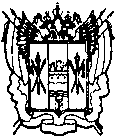 администрациЯ Цимлянского районаРостовской областиПОСТАНОВЛЕНИЕ23.06.2017   	                                 № 400                                     г.  ЦимлянскО внесении изменений в постановление  Администрации Цимлянского района             от 01.06.2017 № 337 «Об утверждении списков граждан, имеющих трех и более несовершеннолетних детей, в целях бесплатного предоставления земельных участков в собственность для индивидуального жилищного строительства и ведения личного подсобного хозяйства или создания крестьянского (фермерского) хозяйства»	На основании Земельного кодекса Российской федерации, Областного закона от 22.07.2003 № 19-ЗС «О регулировании земельных отношений в Ростовской области», постановления Администрации Цимлянского района от 06.06.2017 № 348 «О предоставлении в собственность бесплатно земельного участка Тараровой Е.А., Тарарову С.И., Русинову А.С., Русинов С.С., Русинову Д.С., Таранову А.С., Тарарову М.С.»ПОСТАНОВЛЯЮ:	1. Внести в приложение №2 к постановлению Администрации Цимлянского района от 01.06.2017 № 337 «Об утверждении списков граждан, имеющих трех и более несовершеннолетних детей, в целях бесплатного предоставления земельных участков в собственность для индивидуального жилищного строительства и ведения личного подсобного хозяйства или создания крестьянского (фермерского) хозяйства» изменения, исключив из списка гражданку, имеющую трех и более несовершеннолетних детей, нуждающихся в предоставлении земельных участков в собственность бесплатно Тарарову Е.А.2. Контроль за выполнением постановления возложить на заместителя Главы Администрации Цимлянского района по строительству, ЖКХ и архитектуре Репина Ю.Ф.Глава Цимлянского района			            	А. К. СадымовПостановление  вноситотдел имущественных иземельных отношенийЦимлянского района	прокуратураОИ и ЗО – 23А Д М И Н И С Т Р А Ц И ЯЦимлянского районаПРОЕКТ ПОСТАНОВЛЕНИЯпо вопросу: О внесении изменений в постановление  Администрации Цимлянского района от 01.06.2017 № 337 «Об утверждении списков граждан, имеющих трех и более несовершеннолетних детей, в целях бесплатного предоставления земельных участков в собственность для индивидуального жилищного строительства и ведения личного подсобного хозяйства или создания крестьянского (фермерского) хозяйства»Подготовлен - отделом имущественных и земельных отношений Администрации Цимлянского районаИсполнитель - 							О.М.ХужаназароваСогласовано:Заместители Главы Администрации района, и.о. зав. отделами администрации:1. Ю.Ф. Репин 											2. Е.В. Сузанская											3. Юрист - 												4.Управляющий делами – 								